DEMANDE D'AIDE FINANCIERE Projets Enfance / Encouragement périscolaire–LCO – PIC 2018-21Nouvelle demande    	Reconduction de projet    Thématique : Enfance / Encouragement périscolaire-LCONom du projet : Durée du projet (mois - année) :  de 	à Subvention BIE demandée en CHF : Coûts du projet en CHF : Organe responsableType d'organisme :     Public	   PrivéNom : Rue + N° (adresse postale) : NP : 				Lieu : Tél : 				E-mail : Nom et adresse de l'établissement bancaire/postal : N° de compte : Titulaire du compte (si différent du nom de l'association) : N° d'IBAN : Personne de contactPrénom : 			Nom : Tél. dir./natel :			E-mail : Demandes de financement faites aux CommunesAutres demandes de financement(Adressées à l'Etat, à la Loterie romande ou à toute autre organisation)Nombre d'élèves inscrits nombre d'élèves dont le RDU du/des parent-s ne dépasse pas les montants ci-dessous : nombre d'élèves dont le RDU du/des parent-s dépasse les montants ci-dessous :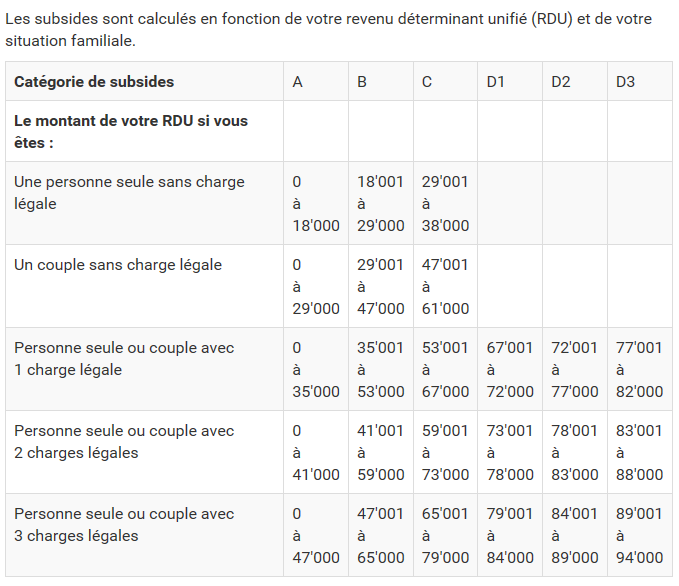 Grille RDU 2018Bref descriptif des objectifs et activités de l'organe responsableDescription de la situation initiale(Le contexte, l’historique et le pourquoi du projet)Description courte du projet (Que le BIE pourra utiliser pour publication)La/les populations cibles du projet(A quelle communauté s’adresse le projet ? Quel est le nombre estimé des participants ?)Canaux de promotion prévus(Comment le public cible va être mobilisé, comment seront faites la publicité et l'information sur le projet)Noms, formation et expériences professionnelles de tous les enseignants engagés dans le projetBrève description du plan d'études utilisé par l'association(Un journal des activités et des présences doit être tenu et disponible)Plan des horaires des coursCritères prévus pour l’évaluation du projetA prévoir pour le rapport d'exécution : Tableau des présences avec les prénoms des enfants et  le nombre de présences aux coursQuestionnaires d'indice de satisfaction remplis par les parents et les enfantsExplicitation de l'évaluation utilisée en coursPour toutes les associations :Lettre d'accompagnement motivée, datée et signée selon les statuts de l'association"Formulaire budget et plan financier" rempliDernier rapport d'activité de l'associationPV de la dernière assemblée générale ou PV de l'assemblée constitutive (pour les associations nouvellement créées seulement)Liste des membres du comité à jourExtrait de coordonnées de compte bancaire/postal ou bulletin de versementConfirmation de possession d'extraits de casier judiciaireSeulement pour les associations qui font une demande d'aide financière au BIE pour la première fois :Statuts de l'association, signés et datésFiche fournisseur remplie par l'associationPour les associations qui ont déjà été financées par le passé, mais qui n'ont plus reçu un financement de la part du BIE au cours des 3 dernières années :Fiche fournisseur remplie par l'association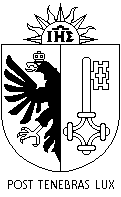 REPUBLIQUE ET CANTON DE GENEVEDépartement de la cohésion socialeOffice de l'action, de l'insertion et de l'intégration socialesBureau de l'intégration des étrangers joursheureslieuxenseignant-e-sListe des documents à fournir avec le dossier de demande d'aide financière